BILLINGHAM MARSH HOUSE HARRIERS PRESENT 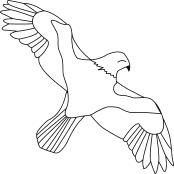 WHITSUN WOODLAND RUNApprox 6.5 Mile Trail RaceAt Wynyard Woodland Park, TS21 3JGSunday 24th May 2015 – 10.00 a.m.Held under Trail Running Association Rules (permit applied for)Prize Vouchers: First 3 Male and Female. Plus Spot PrizesA race memento to all finishersFull race information and online entry at www.marsh-house.org and www.runbillingham.co.ukEntry Fees: £10.00 UK Athletics Affiliated Runners - £12.00 Non-Affiliated (Unattached)Race Day Entries £2.00 extra, subject to entry limit of 300Minimum Age Limit: 16 years on race dayEntries to: WWR Race Secretary, 10 Finchale Ave, Billingham TS23 2DGCheques payable to: Billingham Marsh House HarriersPostal Entries Close on Monday 18th May 2015 or when race limit is reachedALL NUMBERS TO BE COLLECTED AT THE VENUE ON RACE DAYI hereby declare that I am an amateur, as defined by the UK Athletics rules and that the above particulars are correct to my belief. Furthermore, I am medically fit to run the above distance and fully understand that the organisers will in no way be held responsible for any injury or illness to my person during, or as a result of the above event, or any of my property lost on the course, changing area or in the vicinity of the course. I understand that the organisers reserve the right to cancel the event at short notice.DATA PROTECTION ACT: I understand and agree that the above details will be stored on computer for the purpose of race administration and that this information will not be supplied to commercial organisation other than UK Athletics.Signature………………………………………………….	Date………………………………(parents/guardian signatures are required for all runners under 18 years of age) Results will be posted on the Club Website www.marsh-house.org. Course not suitable for wheelchairs, buggies, animals etc. 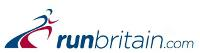 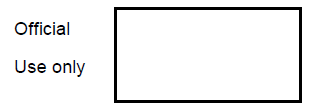 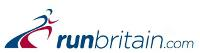 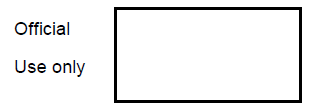 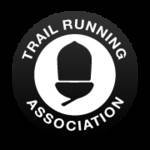 Whitsun Woodland Run Entry FormWhitsun Woodland Run Entry FormWhitsun Woodland Run Entry FormNAME:ADDRESS:ADDRESS:POST CODE:CONTACT TEL. NO.CONTACT TEL. NO.DATE OF BIRTH:AGE ON RACE DAY:MALE/FEMALEATHLETICS CLUB:ATHLETICS CLUB:UKA NO.E-MAIL ADDRESS:E-MAIL ADDRESS:E-MAIL ADDRESS:EMERGENCY CONTACT:EMERGENCY CONTACT:EMERGENCY CONTACT:PLEASE STATE ANY  MEDICAL CONDITION THAT YOU WISH TO ADVISE THE RACE ORGANISERS ABOUT:PLEASE STATE ANY  MEDICAL CONDITION THAT YOU WISH TO ADVISE THE RACE ORGANISERS ABOUT:PLEASE STATE ANY  MEDICAL CONDITION THAT YOU WISH TO ADVISE THE RACE ORGANISERS ABOUT: